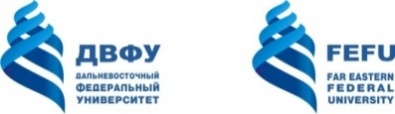 МИНИСТЕРСТВО НАУКИ И ОБРАЗОВАНИЯ РОССИЙСКОЙ ФЕДЕРАЦИИФедеральное государственное автономное образовательное учреждение высшего образования«Дальневосточный федеральный университет»(ДВФУ)инженерная ШколаРАБОЧАЯ ПРОГРАММА УЧЕБНОЙ ДИСЦИПЛИНЫНормативно-правовая база инфокоммуникацийНаправление подготовки11.03.02 Инфокоммуникационные технологии и системы связиФорма подготовки: очнаякурс 3 семестр 5лекции 36 час.практические занятия  18 час.лабораторные работы- не предусмотрено учебным планомвсего часов аудиторной нагрузки 54 час.самостоятельная работа 54 час.контрольные работы – не предусмотрено учебным планомкурсовая работа / курсовой проект не предусмотрен учебным планомзачёт 5 семестрРабочая программа составлена в соответствии с требованиями Федерального государственного образовательного стандарта высшего образования, утвержденного приказом Министерства образования и науки РФ от 19.09.2017 №930.Рабочая программа обсуждена на заседании кафедры электроники и средств связи, протокол №1 от «16» сентября 2019 г.Заведующая кафедрой Стаценко Л.Г. Составитель ст. преподаватель Краевский А.М.I. Рабочая программа пересмотрена на заседании кафедры: Протокол от «_____» _________________ 20___ г.  № ______Заведующий кафедрой _______________________   __Стаценко Л. Г._                                                          (подпись)                             (И.О. Фамилия)II. Рабочая программа пересмотрена на заседании кафедры: Протокол от «_____»  _________________ 20___  г.  № ______Заведующий кафедрой _______________________   __________________(подпись)                             (И.О. Фамилия)ABSTRACTBachelor’s degree in 11.03.02 Infocomm technologies and communication systemCourse  title: «Regulatory framework for info-communications»Basic part of Block 1, 4credits.Instructor  Andrey KraevskiyThe discipline "Management in Telecommunications" is included in the federal component of the cycle SD - Special disciplines - SD.02. Requirements for mandatory minimum content of the OOP in the discipline - SD.2 (paragraph. 4 Fed. VPO  Total 64 hours).The purpose of discipline «Regulatory framework for info-communications» - to give students, future professionals in the field of "Radio Broadcasting and Television" complex of modern knowledge about general principles, technical, legal and economic aspects of the creation and management of modern telecommunication enterprises.The main objective of the course - the acquirement by students of the knowledge of the modern theory of the organization of production, organizing production processes and management of personnel in terms of innovative development of the enterprise communication. A special role is given to quality management in the communications and management efficiency.The objectives of the discipline include:- The core issues of management: defining the organization's goals, development strategy, strict control of the activities of employees, effective personnel management.- the study of basic management functions : planning, organization motivation, coordination and control.- analysis of processes covering the activities of organizations as a management object : production, marketing, finance, human resources, ekkaunting ( accounting and business analysis)- study of modern management techniques as methods of effective management of the enterprise communications, including certain methods of collecting and processing information, the development and implementation of controls, certain principles of personnel management, etc.- analysis of the basic principles and mechanisms for quality management in telecommunications;- analysis and the role of national and international regulations in the telecommunications industry technical regulation;- mastering the future specialists necessary theoretical knowledge and practical skills to develop a business plan for the organization of communication enterprises (for example, cable operator, terrestrial television);Methodological framework of the course is built on the knowledge inherent in the study of general professional disciplines, as well as disciplines oriented on training of the professionals of specialty 210405 - "Radio Broadcasting and Television" direction training 210400 - "Telecommunications".Students receive training materials in electronic or printed form. The course consists of lectures and practical sessions (seminars) classes, students' work on their own and completes by the final standings. Practical exercises are held in classroom, conducted in the form of seminars and assignments on a personal computer designed for fastening and a better understanding of certain aspects of the course material in practice.Independent work and extracurricular is designed to familiarize the student with self-defined course sections on recommended materials and training by teacher for practical training. Monitoring is carried out as a teacher in the process of all practical exercises. The final control is designed for practical development of integrated assessment sections of the course and training carried out by the students the answers to the questions asked during competition.Requirements for the level of development of the content of the discipline: As a result of studying the discipline, students must:1. Know the basic principles of creating, managing and maintenance of modern telecommunication enterprises.2. Have a solid knowledge of the basics of business planning in telecommunications. Know tasks, forms and system of legal regulation of telecommunications industry of the Russian Federation and its development prospects.3. Have a systematic presentation of the elements of marketing and management in terms of innovative development of enterprise communication. Know the basics of modern quality management in the communicationsAs a result of the practical study of discipline student should be able to:1. Be able to use regulations to manage the activities of organizations, industries, products and services in the field of communication.2. Calculate simplified profitability of the project on the organization of digital broadcasting.Discipline forms the following competencies:PC -7 - a willingness to create a Russian communications infrastructure, and promotion of advanced technologies and communication equipment;PC -8 - be able to make normative documents;List of forms of current and total control over the level of development of student program disciplines represented in the work program of discipline.Educational -methodical complex includes:• working curriculum discipline;• lecture notes;• materials for self-study;• A list of topics for workshops;• KIP materials;• Usage and list of abstracts;• list of publications ( including online resources );Main course literature: As a methodological framework to be used materials of the monograph «Management in telecommunications / Ed. N. P. Reznikovoy , E. V. Deminoy .   "- M.: Eco- Trendz , 2007 . - 392s. , Federal Law of 7 July 2003. N 126-FZ « On communication" (Collected Legislation of the Russian Federation, 14.07.2003, № 28, st.2895) and the Federal Law of 27 December 2002. N 184-FZ «On Technical Regulation « (Collected Legislation of the Russian Federation, 30.12.2002, № 52 (Part 1 ) st.5140 ) . Besides that, the materials will be used of resolutions of the Government of the Russian Federation in the field of communication and relevant regulations of the Russian Federation Ministry of Communications.Form of final knowledge control: pass.АннотацияЦель  учебной дисциплины  «Менеджмент в телекоммуникациях»    -  дать студентам, будущим специалистам в области «Радиосвязь, радиовещание и телевидение» комплекс современных знаний об   общих принципах, технических, правовых и экономических аспектах создания и управления современными  телекоммуникационными предприятиями.Основная  задача  курса -  овладение студентами  знаниями  в области современной  теории организации производства, организации производственных процессов  и управления персоналом в условиях инновационного развития предприятия связи.  Особая  роль отведена  вопросам  управления качеством на предприятиях связи и эффективности менеджмента.В задачи дисциплины входит:- рассмотрение  основных вопросов правового регулирования и  менеджмента: определение целей организации, разработка стратегии развития, жесткий контроль деятельности работников, эффективное управление персоналом.-изучение  основных функций менеджмента: планирование, организация мотивация, координация и контроль.-разбор  процессов, охватывающих  деятельность  организаций как  объекта  управления: производство, маркетинг, финансы, работа с кадрами, эккаунтинг (учет и анализ хозяйственной деятельности)- изучение современных технологий менеджмента как  системы  методов эффективного управления предприятием связи,  включая  определенные методы сбора и обработки информации, разработку  и внедрение системы контроля, определенные принципы управления персоналом и т.д.-разбор основных  принципов и механизмов управления качеством в телекоммуникациях; -анализ и роль  государственных и  международных нормативных документов  в  техническом регулировании  отрасли  связи; - овладение будущими  специалистами необходимыми теоретическими знаниями  и практическими навыками по разработке бизнес-планов организаций предприятий связи (на примере оператора кабельного, эфирного телевидения);          Методологическая база курса основывается на знаниях, заложенных при изучении общепрофессиональных дисциплин, а также дисциплин ориентированных на подготовку специалистов  специальности 210405 -«Радиосвязь, радиовещание и телевидение» направления подготовки специалистов  210400 - «Телекоммуникации».        В качестве методологической базы предполагается использовать материалы монографии  «Менеджмент в телекоммуникациях /Под ред. Н.П.Резниковой, Е.В.Деминой.» – М.: Эко-Трендз, 2007. – 392с.,   Федеральный закон от 7 июля 2003г. N 126-ФЗ "О связи" (Собрание законодательства Российской Федерации, 14.07.2003, №28, ст.2895) и Федеральный закон  от 27 декабря 2002г. N 184-ФЗ "О техническом регулировании" (Собрание законодательства Российской Федерации, 30.12.2002, №52 (ч.1), ст.5140).  Кроме этого будут использованы материалы постановлений  Правительства Российской Федерации  в области связи  и соответствующие нормативные документы Минкомсвязи РФ.Студенты  получают учебные материалы в электронном или распечатанном виде.Курс состоит из  лекционных  и  практических (семинаров)  занятий,  самостоятельной работы студентов и завершается итоговым зачетом.Практические занятия являются аудиторными, проводятся  в виде семинаров и  выполнения  заданий на персональном компьютере, предназначены для закрепления и более глубокого изучения определенных аспектов курсового  материала на практике.Самостоятельная работа является внеаудиторной и предназначена для самостоятельного ознакомления студента с определенными разделами курса по рекомендованным педагогом материалам и подготовки к  практическим занятиям.Текущий контроль проводится преподавателем в процессе проведения всех практических  занятий. Итоговый  контроль предназначен для практической комплексной оценки освоения разделов курса и осуществляется путем подготовки студентами ответов на заданные вопросы при зачете.Требования к уровню освоения содержания дисциплины:В результате изучения дисциплины студенты должны:1.Знать основные принципы создания,  управления и технического обслуживания современных  телекоммуникационных предприятий. 2. Иметь твердые знания  по основам планирования  деятельности  предприятия в телекоммуникациях. Знать задачи, формы и систему правового регулирования  отрасли телекоммуникаций РФ и перспективы ее развития. 3. Иметь систематизированные представления об элементах маркетинга  и управления в условиях инновационного развития предприятия связи. Знать основы  современного управления качеством на предприятиях связиВ результате практического изучения дисциплины студент должен уметь:1.	 Уметь пользоваться  нормативными документами по регулированию деятельности организаций,   производств,  продукции и услуг  в области связи.2. Рассчитать  упрощенный вариант рентабельности  проекта  по организации  цифрового телерадиовещания.Учебно-методический комплекс  дисциплины включает в себя: рабочую учебную программу дисциплины; конспекты лекций;материалы для самостоятельной работы; перечень тем для практических занятий;контрольно-измерительные материалы;тематика и перечень рефератов;список литературы  (в том числе интернет-ресурсов).    Дисциплина формирует следующие компетенции:СТРУКТУРА И содержание теоретической части курса (36 час.)Структура лекционного курса 1. Принципы и задачи нормативного регулирования и  менеджмента в телекоммуникациях. Методологические основы менеджмента в телекоммуникациях (4 часа)



 Основные понятия: социальная организация, управление, менеджмент. Роль управления в развитии экономики, производства и общества.  Предметная область менеджмента. Принципы современного менеджмента.  Задачи менеджмента в телекоммуникациях.
Эволюция менеджмента: школы и подходы. Методологические основы менеджмента: теория организации, теория систем, кибернетика. Дифференциация менеджмента. 

  2. Организация как объект менеджмента. Система, механизм и методы менеджмента (4 часа)

Организация как объект управления. Организация в статике – организационная структура. Власть, полномочия (линейные и функциональные). Ответственность, вертикаль власти, экспертная власть. Типы оргструктур. Организация в динамике - процесс менеджмента. Функции менеджмента. Основные этапы процесса управления. Понятие системы менеджмента и ее основные характеристики. Механизм менеджмента Методы управления: экономические, организационные, административные, социально-психологические и др.3. Особенности нормативного регулирования и менеджмента в телекоммуникационной  среде  (4 часа)Общая характеристика производственного менеджмента  в телекоммуникациях.  Организация и функционирование операторов связи. Единая система электросвязи Российской Федерации. Стратегическое управление организациями в телекоммуникациях.  4. Планирование деятельности и  стратегический менеджмент в телекоммуникациях (4 часа)Основные показатели деятельности организации. Показатели производства и сбыта Показатели финансового состояния предприятия. Анализ деятельности организации. Планирование деятельности организации в телекоммуникациях Оценка эффективности деятельности организации.5. Регулирование и правовое обеспечение деятельности в сфере телекоммуникаций (4 часа)

Система государственного регулирования отношений в сфере телекоммуникаций. Развитие правовой базы. Создание правового механизма оказания универсальных услуг и ограничения монополии в отрасли телекоммуникаций. Международные аспекты взаимодействия в сфере телекоммуникаций 6. Маркетинговый менеджмент в телекоммуникациях (6 часов)
Маркетинг-менеджмент – концепция и технология ориентации компании на потребителя. Маркетинговый процесс и его составляющие. Маркетинговая среда. Маркетинговая информационная система и исследования. Целевой маркетинг: сегментирование рынка, выбор целевых сегментов, позиционирование товара. Маркетинговые стратегии и их особенности в сфере услуг.  Роль маркетинга в корпоративной модели управления. Маркетинг-менеджмент – концепция и технология ориентации компании на потребителя. Маркетинговый процесс и его составляющие. Маркетинговая среда. Маркетинговая информационная система и исследования. Целевой маркетинг: сегментирование рынка, выбор целевых сегментов, позиционирование товара. Маркетинговые стратегии и их особенности в сфере  услуг. 
           7. Финансовый менеджмент в телекоммуникациях. Бизнес-планирование и управление организационным развитием в телекоммуникациях. Управление персоналом в телекоммуникациях (6 часов)

Общая характеристика ресурсов предприятия. Место финансового менеджмента в деятельности организации. Основные понятия, задачи, функции и объекты финансового менеджмента. Показатели анализа финансово-экономического состояния предприятия и система финансового обеспечения хозяйственной деятельности в отрасли телекоммуникаций.  Бизнес-планирование в контексте стратегического управления. Назначение, виды и структура бизнес-плана. Планирование потребностей в услугах и средствах связи. Франчайзинг в ТК.  Бенчмаркинг и реинжиниринг  как методы организационного развития. Управленческое консультирование в ТК.

Понятие организационной и корпоративной культуры. Основные элементы организационной культуры. Типы организационной культуры. Стили управления/руководства. Понятие мотивации и стимулирования. Содержательные и процессуальные теории мотивации. Понятие лидерства. Основные модели лидерства.  Человеческий капитал как результат управления и его роль в отрасли телекоммуникаций. Процессы управления персоналом. Организация труда и системы его оплаты. Адаптация персонала к преобразованиям в телекоммуникациях. Профессиональное развитие персонала и формирование кадрового резерва в телекоммуникациях.

         8. Основные элементы менеджмента с ориентацией на клиента(2 часа)
Организация обслуживание и управление взаимоотношениями  с клиентами. Базовые принципы CRM. Возможности CRM  в деятельности организации. Стандартизация процессов по работе с клиентами.       9. Управление качеством на предприятиях связи. (2 часа)Основные понятия   и сущность управления качеством на предприятиях связи.  Инструменты, методы оценки и управления качеством.  Обеспечение управления качеством. Управление персоналом.СТРУКТУРА И содержание практической части курсаПрактические занятия (18 часов)Занятие №1   Оценка маркетингового потенциала  услуги предоставления доступа к телевидению высокой четкости  (на примере г.Арсеньева, Приморский край) – 9 часовСеминар-обсуждение о доступе к контенту ТВЧ, количественная оценка рынка ТВЧ, описание конкурентов,  предварительное  формирование цены услуги,  разработка  способа доставки услуги до потребителя, оценка потребности в помещениях, выбор технологиию.  Разработка структурной схемы вещания и спецификации базового оборудования, выбор поставщиков оборудования, оценка общих капитальных затрат на создание услуги. Занятие проводится в компьютерном классе с использованием программного комплекса «Спутниковая антенна», «Radio Mobile», программных продуктов Exell, PowerPoint, необходим доступ к Интернет ресурсам.Занятие №2  Расчет финансовых потоков  бизнес проекта услуги предоставления доступа к телевидению высокой четкости  (на примере г.Арсеньева, Приморский край) – 9 часовСеминар-обсуждение о структуре бюджета проекта, расчет  динамики финансовых потоков,  оценка ROI, расчет альтернативного варианта основной стратегии. Оценка рисков и возможных угроз.  Занятие проводится в компьютерном классе с использованием программного комплекса «Спутниковая антенна», «Radio Mobile», программных продуктов Exell, PowerPoint, необходим доступ к Интернет ресурсам.Учебно-методическое обеспечение САМОСТОЯТЕЛЬНОЙ РАБОТЫ ОБУЧАЮЩИХСЯУчебно-методическое обеспечение самостоятельной работы обучающихся по дисциплине  представлено в Приложении 1 и включает в себя:план-график выполнения самостоятельной работы по дисциплине, в том числе примерные нормы времени на выполнение по каждому заданию;характеристика заданий для самостоятельной работы обучающихся и методические рекомендации по их выполнению;требования к представлению и оформлению результатов самостоятельной работы;критерии оценки выполнения самостоятельной работы.контроль достижения целей курсаТиповые контрольные задания, методические материалы, определяющие процедуры оценивания знаний, умений и навыков и опыта деятельности, а также критерии и показатели, необходимые для оценки знаний, умений, навыков и характеризующие этапы формирования компетенций в процессе освоения образовательной программы, представлены в Приложении 2.СПИСОК УЧЕБНОЙ ЛИТЕРАТУРЫ И ИНФОРМАЦИОННО-МЕТОДИЧЕСКОЕ ОБЕСПЕЧЕНИЕ ДИСЦИПЛИНЫОсновная литература:1. Димов Ю.В. Метрология, стандартизация и сертификация: Учебник для вузов, 2-е изд. - Спб: Питер, 2006. - 432 с.: ил. - (Серия "Учебник для вузов").2. Стандарты и качество / Анатолий Харазов, Илья Фактапов // Новый этап развития сертификации услуг. - 2005 г. - № 12. с. 86-87.3. Крылова Г.Д. Основы стандартизации, сертификации, метрологии: Учебник для вузов . - 2-е изд., перераб. и доп. - М.: ЮНИТИ-ДАНА, 2002. - 711 с.Дополнительная литература:1. Федеральный закон от 7 июля 2003г. N 126-ФЗ "О связи" (Собрание законодательства Российской Федерации, 14.07.2003, №28, ст.2895) 2. Федеральный закон от 27 декабря 2002г. N 184-ФЗ "О техническом регулировании" (Собрание законодательства Российской Федерации, 30.12.2002, №52 (ч.1), ст.5140). 3. Лифиц И.М.  Стандартизация, метрология, сертификация: Учебник. – М.: Юрайт-Издат, 2002.4.. Сергеев А.Г., Латышев М.В. Сертификация: Учебное пособие для студентов вузов. – М.: Логос, 2000.5.  Стандарты и качество // Система добровольной сертификации инспекционных услуг "Инспектсерт". - 2006 г. - № 3. с. 22-23.6. Метрология, стандартизация, сертификация и электроизмерительная техника: Учебное пособие / К.Ким, Г.Н. Анисимов, В.Ю. Барбарович, Б.Я. Литвинов. - Спб.: Питер, 2006. - 368 с.: ил.7. Гончаров А.А. Метрология, стандартизация и сертификация: Учеб. пособие для студентов высш. учеб. заведений. / А.А. Гончаров, В.Д.Копылов. - 2-е изд., стер. - М.: Издательский центр "Академия", 2005. - 240 с.8. Радневич Я.М. Метрология, стандартизация и сертификация: Учеб. для вузов / Я.М. Радкевич, А.Г. Схиртладзе, Б.И. Литвинов. - М.: Высш. шк., 2004. - 767 с.: ил.Базы данных, информационно-справочные и поисковые системы:ГОСТы  РФ   в области связи,  справочники по оборудованию в области связи,  интернет ресурсы Минкомсвязи РФ,  персональные компьютеры с доступом к сети ИнтернетНормативные документы:Об информации, информатизации и защите информации: федеральный закон РФО техническом регулировании: федеральный закон РФГОСТ Р ИСО «Системы менеджмента качества. Основные положения и словарь»ГОСТ Р ИСО «Системы менеджмента качества. Требования»ГОСТ Р ИСО «Системы менеджмента качества. Рекомендации по улучшению деятельности»ГОСТ Р 50646-94 «Услуги населению. Термины и определения»1. Федеральная целевая программа «Развитие телерадиовещания в Российской Федерации на 2009-2015 годы» (Постановление Правительства РФ от 3.12.2009 г. № 985). 2. Указ Президента Российской Федерации «Об общероссийских обязательных общедоступных телеканалах и радиоканалах» (от 24.06.2009г. № 715 и от 12.05.2011г. № 637).ФЗ «О внесении изменений в отдельные законодательные акты РФ в связи с совершенствованием правового регулирования в сфере средств массовой информации» ( Принят ГД и одобрен СФ ФС РФ в июне .). Постановление Правительства РФ «О лицензировании  телевизионного вещания, радиовещания и деятельности по связи в области телевизионного и радиовещания в Российской Федерации» ( от 7.12.1994г. № 1359 и от 03.10.2002г. № 731). Перечень ресурсов информационно-телекоммуникационной сети «Интернет»Научная библиотека ДВФУ https://www.dvfu.ru/library/eLIBRARY.RU Научная электронная библиотека http://elibrary.ru/defaultx.aspЭБС «Лань» https://e.lanbook.com/booksЭБС IPRbooks http://www.iprbookshop.ru/80296.htmlЭБС_ЮРАЙТ  https://biblio-online.ruЭБС ZNANIUM.COM  http://znanium.com/catalogРУКОНТ https://rucont.ruПеречень информационных технологий и программного обеспеченияМультимедийная (презентационная) система. Проектор Panasonic, экран 316х500 см, 16:10 c электрическим приводом. Операционная система Windows 7МЕТОДИЧЕСКИЕ УКАЗАНИЯ ПО ОСВОЕНИЮ ДИСЦИПЛИНЫДля изучения дисциплины обучающемуся предлагаются лекционные, практические занятия. В рамках выполнения самостоятельной работы, на которую отводится 54 часа, студент должен подготовить творческое задание, подготовиться к тестовым проверкам, а также изучить темы, отведенные преподавателем на самостоятельное изучение. Цель практических занятий – закрепить  студентами, будущими специалистами в области «Радиосвязь, радиовещание и телевидение»,  навыки  разработки комплексного плана развития компании-предприятия связи на ближайшие 3-5 лет, описывающие цели предприятия в среднесрочной перспективе и взаимоувязанную политику в области производства услуг, маркетинга, управления и финансирования. Приложение 1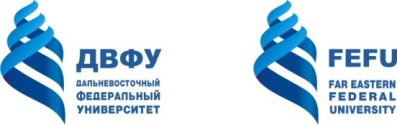 МИНИСТЕРСТВО НАУКИ И ОБРАЗОВАНИЯ РОССИЙСКОЙ ФЕДЕРАЦИИФедеральное государственное автономное образовательное учреждение высшего образования«Дальневосточный федеральный университет»(ДВФУ)ИНЖЕНЕРНАЯ ШКОЛАУЧЕБНО-МЕТОДИЧЕСКОЕ обеспечение самостоятельной работы ОБУЧАЮЩИХСЯНаправление подготовки 11.03.02 Инфокоммуникационные технологии и системы связиФорма подготовки очнаяВладивосток2019План-график выполнения самостоятельной работы студентов очной формы обученияИтоговый контроль уровня подготовки студента  по дисциплине производится на зачете с оценкой уровня знаний и умений по шкале: зачтено – не зачтено. Знания проверяются путем тестирования (электронный итоговый тест по всем темам курса). Умения проверяются путем оценки отчетов по заданиям для практических занятий.  Индивидуальная самостоятельная работа оценивается по уровню выполнения реферата на одну из указанных выше тем.План-график выполнения самостоятельной работы студентов заочной формы обученияМетодические указания к выполнению самостоятельной работы Самостоятельная работа    каждого студента  предполагает  изучение организационно-методических  и  правовых принципов  организации и деятельности предприятий  связи в России и в зарубежных странах   по учебникам для вузов: «Менеджмент в телекоммуникациях /Под ред. Н.П.Резниковой, Е.В.Деминой.» – М.: Эко-Трендз, 2007. – 392с.,  «Управление организацией: Учебник /Под ред. Поршнева А.Г., Румянцевой З.П., Соломатина И.А.» – М.: Инфра-М, 2006,  Мескон М., Альберт М., Хедоури Ф. Основы менеджмента, М., Дело, 2000.Также предполагается  самостоятельное освоение  материалов действуещего законодательства  РФ в области связи:  Федеральный закон от 7 июля 2003г. N 126-ФЗ "О связи" (Собрание законодательства Российской Федерации, 14.07.2003, №28, ст.2895) и Федеральный закон  от 27 декабря 2002г. N 184-ФЗ "О техническом регулировании" (Собрание законодательства Российской Федерации, 30.12.2002, №52), законодательных актов  Российской Федерации "О сертификации продукции и услуг",  "О защите прав потребителей",  «О связи»,   нормативных  документов  на методы и средства испытания оборудования  и услуг в области связи и других документов по теме.Результаты самостоятельной работы, оцениваются в рамках  публичного представления (УО-3)Доклад – публичное сообщение, представляющее собой развёрнутое изложение на определённую тему. Текст доклада должен быть построен в соответствии с регламентом предстоящего выступления: не более семи минут. В данном случае важно для докладчика во время сообщения уложиться во времени.Критерии оценки доклада Методические указания по подготовке к зачётуОбучающийся должен своевременно выполнять задания, выданные на практических занятиях, обязательно пройти текущее тестирование и защитить творческий проект. К концу семестра у обучающегося будут накоплены баллы, сумма которых  определит количество вопросов в тесте.Темы, рассмотренные на лекционных занятиях, но не отраженные в практических работах, закрепляются обучающимися во время самостоятельной работы. При подготовке к тесту необходимо повторить учебный материал, используя конспект лекций, основную и дополнительную литературу, при необходимости посетить консультации. Зачёт проставляется по результатам  теста.Приложение 2МИНИСТЕРСТВО НАУКИ И ОБРАЗОВАНИЯ РОССИЙСКОЙ ФЕДЕРАЦИИФедеральное государственное автономное образовательное учреждение высшего образования«Дальневосточный федеральный университет»(ДВФУ)ИНЖЕНЕРНАЯ ШКОЛАФОНД ОЦЕНОЧНЫХ СРЕДСТВ по дисциплине «Нормативно-правовая база инфокоммуникаций»Направление подготовки 11.03.02 Инфокоммуникационные технологии и системы связиФорма подготовки очнаяВладивосток2019Паспорт фОСШкала оценивания уровня сформированной компетенций по дисциплине «Нормативно-правовая база инфокоммуникаций»Текущая аттестация студентов.Текущая аттестация по дисциплине проводится в форме оценки заданий практических занятий, осуществляется ведущим преподавателем и является обязательной.При оценке активности слушателей на занятиях, своевременности выполнения заданий и посещаемости всех видов занятий применяется система поощрительных баллов. Степень усвоения теоретических знаний оценивается промежуточным  тестом (ПР-1). Пример тестовых вопросов указан ниже в Фонде тестовых заданий. Тестирование в рамках текущей аттестации проводится два раза, как текущий контроль четырёх пройденных тем. Каждый билет   включает в себя  12 вопросов. Оценка промежуточных тестов сводится к подсчёту верных ответов. Уровень умений и навыков, полученных на практических занятиях, определяется оценкой выполненных заданий. Присуждаются призовые баллы на основе скорости и качества работы.Результаты самостоятельной работы, оцениваются в рамках публичного представления (УО-3).По итогам семестра все оценки суммируются и учитываются на промежуточной аттестации. Характеристика задания для самостоятельной работы обучающихся и требования к представлению и оформлению результатов представлены в Приложении 1.Промежуточная аттестация студентов.В дисциплине обязательная промежуточная аттестация студентов предусмотрена в виде зачёта и проводится в виде письменного тестирования (оценочное средство ПР-1, согласно Положению о ФОС ДВФУ). Тест включает в себя перечень вопросов с вариантами правильного ответа. Количество вопросов в билете рассчитывается для каждого студента индивидуально. При отсутствии поощрительных баллов, назначается двенадцать вопросов. В случае успешной защиты творческого проекта, активной работы на практических занятиях и результативного написания текущих тестов, количество тестовых вопросов в экзаменационном тесте уменьшается на  сумму поощрительных баллов студента. Итоговая оценка ставится по результатам письменного теста в соответствии со шкалой интервальных баллов:Темы вынесенные на тестовое задание в рамках промежуточной аттестации.Система государственного регулирования отношений в сфере телекоммуникацийНормативные акты общего и специального характераТехническое регулирование, требования к функционированию Единой сети электросвязи (ЕСЭ) РФПравовая основа ВТООпределение менеджмента.Функции менеджмента.Технологии управления.Методы управления.Процесс принятия решения.Методы моделирования и оптимизации управленческих решений.Жизненный цикл организации.Типы организаций.Особенности менеджмента в телекоммуникациях.Организация как объект менеджмента. Внутренние переменные организацииТипы организацийСтили руководства организациямиПонятие производственного менеджментаФункции телекоммуникационной системы особенности управления системой электросвязиОбщая структура сетей связи РФОсновные показатели деятельности организации. Показатели производства и сбыта Показатели финансового состояния предприятия. Анализ деятельности организации.Оценка эффективности деятельности организации.Сущность, функции маркетингаОсновные этапы управления маркетингомСегментация рынкаОсновные разделы плана маркетингаБюджет маркетингаОсновные понятия   и сущность управления качеством на предприятиях связи.  Инструменты, методы оценки и управления качеством.  Обеспечение управления качеством. Управление персоналом.Примеры вопросов тестового задания.В чем, на ваш взгляд, состоит миссия предприятия:

а) история фирмы;
б) целевые ориентации предприятия;
в) сроки выполнения планов работы;
г) стиль руководства;
д) режим работы предприятия;
е) принципы работы с покупателем.Какая из предложенных целей предприятия эффективна:

а) конкретная;
б) измеримая;
в) не ограничена во времени;
г) конфиденциальная;
д) уместная в данных условиях;
е) направленная на получение прибыли;
ж) рассчитанная по срокам достижения; з) достижимая;
и) состоять из множества альтернатив.
3. Укажите правильный вариант метода  управления предприятием:
а)   постановке четких и ясных целей, которые предстоит работнику достигнуть; цели, поставленные перед работником, должны быть увязаны с целями подразделения и организации в целом, способствовать раскрытию потенциальных возможностей работников, мотивировать их на эффективный труд;
б) описании основных качеств работника, которые предопределяют эффективную или неэффективную деятельность, выявлении качеств работника, которые нуждаются в совер шенствовании;
в) поощрении признания и поддержке одними членами коллектива других, создании доброжелательных отношений в группе.
4. В чем состоит корпоративная культура  это (выберите правильный вариант):
а) совокупность достижений работников в производствен ном, общественном, социальном и умственном отношении;
б) принимаемые большей частью сотрудников организации философия и идеология управления, ценностные ориентации, верования, ожидания, нормы;
в) уровень развития организации, творческих сил и способностей работников, выраженный в типах и формах организации производственной деятельности и деятельности людей, в их взаимоотношениях.
5. Назовите основные функции кадровой службы современного предприятия (выберите один вариант):
а) найм и увольнение рабочей силы, ведение делопроизводства;
б) планирование, организация, координирование, стимулирование, контроль, выработка кадровой политики, текущая работа с кадрами;
в) расчет численности, организация, нормирование и оплата труда, планирование затрат на рабочую силу, организация соц. обеспечения.
6. Охарактеризуйте  превентивную  кадровую политику  (выберите правильный вариант):
а) руководство организации не имеет выраженной программы действий в отношении персонала; отсутствует прогноз кадровых потребностей, средств оценки труда и персонала, диагностики кадровой ситуации;
б) руководство предприятия осуществляет контроль над симптомами негативного состояния в работе с персоналом, причинами и ситуацией развития кризиса; кадровая служба предприятия располагает средствами диагностики существующей ситуации, однако отсутствует система среднесрочного прогнозирования;
в) руководство фирмы имеет обоснованные прогнозы развития ситуации, однако не имеет средств для влияния на нее; кадровая служба располагает средствами диагностики
персонала, средствами прогнозирования кадровой ситуации, однако не разрабатываются целевые программы;
г) руководство имеет не только прогноз, но и средства воздействия на ситуацию.
7. Основные этапы принятия кадровых решений, расположите  в нужной последовательности: а) оценка альтернатив;
б) определение критериев оценки принимаемых решений;
в) определение возможных альтернатив решения проблемы;
г) осознание необходимости принятия решения;
д) выбор оптимального решения;
е) определение приоритетов (значимость критериев).
8. Расположите названия методов, используемых при принятии решения, определении альтернативных вариантов, в соответствии с их характеристикой: 1) "мозговая атака";
2) "морфологический анализ";
3) метод аналогии;
4) "системный анализ". 9. К внутренним источникам набора персонала относятся (выберите правильные 
варианты): а) объявление о вакансии в самом предприятии, предложение сотрудникам приглашать своих знакомых;
б) объявление конкурса на замещение (занятие) должности для сотрудников предприятия;
в) передача собственных работников, с которыми предприятие (кредитор) имеет трудовой договор, в распоряжение другой фирмы (заемщика), обязуя этих работников втечение срока "аренды" работать на фирме-заемщике;
г) набор персонала из кадрового резерва предприятия, сформированного в результате высвобождения работников при внедрении новой техники/технологии, переподготовке
работников. 10. Конкурсный прием на работу  это (выберите правильный вариант): а) метод подбора персонала, основанный на создании условий соревнования среди кандидатов или соотнесении кандидата с должностью;
б) сбор информации об опыте, уровне знаний и оценка профессионально важных качеств претендента;
в) последний этап оценки кандидата, заключающийся в проведении процедуры сравнения результатов оценки кандидатов. 11. Цель планирования карьеры (выбрать правильные варианты):а) обеспечение наиболее рационального использования трудового потенциала работника;
б) создание условий для самореализации работника какличности;
в) анализ стихийного перемещения работников и ведениеучета перемещений;
г) развитие трудовой мобильности, взаимозаменяемости работников. 12. Расположите представленные ниже этапы процесса формирования кадрового резерва в правильной последовательности:а) изучение, оценка, отбор кандидатов в резерв;
б) контроль за подготовкой резерва;
в) определение потребности в руководителях/работниках (численного и должностного состава резерва);
г) работа с резервом;
д) предварительный набор претендентов в кадровый резерв;
е) рассмотрение, согласование, утверждение состава резерва;
ж) определение готовности лиц из состава резерва к назначению на должность.
13. Проанализируйте следующие утверждения и определите, какие из низ являются верными, а какие нет: 1.Заключение письменного трудового договора в соответ-вии с Трудовым кодексом Российской Федерации (ТК РФ) является обязательным условием найма как штатных, так и нештатных сотрудников. 2. Трудовой договор заключается не позднее 3 месяцев со Дня начала работы.
3. Трудовой договор считается заключенным даже в случае, если он был оформлен не 
надлежащим образом. 4 Трудовой договор считается заключенным даже в случае, если прием на работу осуществлен без ведома первого лица предприятия. 5. Можно заключить договор даже на один-два дня.6. При заключении с работником срочного трудового договора обязательно включение данного 
работника в штат организации.
14. Правильно ли утверждение:  Работодателю не нужно искать дополнительные основания для заключения срочного трудового  договора с работником, если: а) в организации число работников не превышает 40 человек;
б) в организации число работников превышает 40 человек;
15. Работник имеет право:
а) потребовать письменный отказ в приеме на работу;
б) обжаловать отказ в судебном порядке;
в) получить компенсацию за отказ (в случае, если предприятие не обосновало отказ).
16. Предприятие-работодатель:
а) имеет право отказать в приеме на работу специалисту  не имеющему  регистрации по месту жительства или пребывания;
б) несет административную ответственность за то, что даже на короткий срок принял на работу специалиста без регистрации. 17. Работодатель может уволить уже принятого работника:а) если при заключении договора работником были сообщены ложные сведения б)  специалистом представлены подложные документы.
18. Испытательный срок для некоторых  специалистов  может составлять:а) 6 месяцев;б) 12 месяцев.
19. Для обоснования увольнения достаточно формулировки: а) в связи с непрохождением  испытательного срока;б) по техническим причинам.«СОГЛАСОВАНО»«УТВЕРЖДАЮ»Руководитель ОПЗаведующая кафедройЭлектроники и средств связи (ЭиСС)_____________  ___ Л.Г. Стаценко _(подпись)            (Ф.И.О. рук. ОП)__________________ Л.Г. Стаценко                         (подпись)              (Ф.И.О. зав. каф.)«_   _» __            __ 2019 г.«_     _» __         __ 2019 г.Код и формулировка компетенцииЭтапы формирования компетенцииЭтапы формирования компетенцииПК-7. Способность осуществлять монтаж. настройку, регулировку тестирование оборудования, отработку режимов работы, контроль проектных параметров работы и испытания оборудования связи обеспечение соответствия технических параметров инфокоммуникационных систем и /или их составляющих, установленным эксплуатационно-техническим нормамЗнает/Умеет/ВладеетЗнает действующие отраслевые нормативы, определяющие требования к параметрам работы оборудования, каналов и трактов.Знает методики проведения проверки технического состояния оборудования, трактов и каналов передачи. Умеет вести техническую, оперативно-техническую и технологическую документацию по установленным формам; осуществлять проверку качества работы оборудования и средств связи .Умеет выбирать и использовать соответствующее тестовое и измерительное оборудование, использовать программное обеспечение оборудования при его настройке.ПК-8. Способен к организации профилактических и ремонтных работ на радиоэлектронном оборудовании, инвентаризации радиоэлектронных средств и вспомогательного оборудования, обеспечению организационно-методической базы для обслуживания радиоэлектронных средств и оборудованияЗнает/Умеет/ВладеетЗнает устройство, комплектность и состав радиоэлектронных средств и оборудования.Знает законодательные акты, нормативные и методические материалы по вопросам, связанным с работой радиоэлектронного оборудования.Умеет применять регламенты по обновлению и техническому сопровождению обслуживаемого радиоэлектронного оборудования.Умеет применять инструментальные средства для составления документации по техническому сопровождению в ходе эксплуатации радиоэлектронного оборудования.Умеет планировать порядок и последовательность проведения работ по обеспечению эксплуатации радиоэлектронного оборудования.№/№п/пВид контроляНаименование формы контроляНаименование разделов и тем дисциплиныУчебно-методические материалы1Семинар- обсуждение, практическое занятие №1 Тесты, Опрос, индивидуальная оценка участия в семинареРазделы 1, 2, 3,5,6, занятие № 11, 2, 3 – основная литература;1, 2, 5, 6 – дополнительная литература;  Материалы для самостоятельной работы2 Семинар- обсуждение, практическое занятие №2 Тесты, Опрос, индивидуальная оценка участия в семинаре Раздел 6,7,8,9.  занятие № 21, 2, 3 – основная литература;1, 2, 5, 6 – дополнительная литература;  Материалы для самостоятельной работы Знания,  полученные студентами  в процессе  самостоятельной   работы,   закрепляются   при  проведении  деловых игр в рамках практических занятий  для приобретения навыков у будущих специалистов в разработке бизнес-проектов в области связи.  Дополнительно  применяются методы проблемного обучения: решение ситуационных задач, поисковый метод, элементы нормотворчества. Применение поискового метода реализуется студентами при составлении  комплекса документов  для заявки частот для организации услуг связи, а при групповом обсуждении создаются первые корпоративные навыки в решении сложных задач по оценке рентабельности проекта.№Примерная дата внесения в АРСПримерная дата проведенияНаименование контрольного мероприятияФорма контроляВесовой коэффициент(%)Максимальный баллМинимальное требование для допуска к семестровой аттестации17 неделя1 – 7 неделяПосещение занятий в первой трети семестра.Контроль посещения44127 неделя1 – 7 неделяЭкспресс опросы в первой трети семестраОпрос161610311 неделя8 – 11 неделяПосещение занятий во второй трети семестра.Контроль посещения441411 неделя8 – 11 неделяРеферат по избранной теме во второй трети семестраРеферат161610516 неделя12 – 16 неделяПосещение занятий в последней трети семестраКонтроль посещения441616 неделя12 – 16 неделяЭкспресс опросы в последней трети семестраОпрос161610716 неделя12 – 16 неделяПрактическое задание Письменное индивид. задание 4040308сессиясессияЗачет   по дисциплинеЗачетМенее 63%незачтено63%  и болеезачтено№Сроки выполненияВид самостоятельной работыПримерные нормы времени на выполнениеФорма контроля1В течение семестраНакопление и оценка информации о наиболее значимых нормативно-правовых документах55 часов Устный доклад на 4-ом практическом занятии2В период между 2-ым и 3-ым занятиемПодготовка к промежуточному тестовому контролю10 часов Тест3В период между 3-ым и 4-ым занятиемФормирование  таблицы значимых нормативных актов10 часов Консультации на практических занятиях4В течении семестраКонсультации и контроль выполнения самостоятельной работы10 часовКонсультации5Между 4-ым и 5-ым занятиемПодготовка к промежуточному тестовому контролю10 часов Тест6В период между 5-ым и 6-ым занятиемПодготовка к защите творческого проекта20 часов в  течении  неделиДемонстрация и защита творческого проекта 7Последняя неделя семестраПодготовка к зачётному тесту9 часов в течении 7 календарных днейТестКодОСНаименованиеоценочногосредстваКраткая характеристика оценочного средстваУО-3Доклад, сообщениеПродукт самостоятельной работы обучающегося, представляющий собой публичное выступление по представлению полученных результатов решения определенной учебно-практической, учебно-исследовательской или научной темы.Оценка0 баллов1 балл2 балла3 балла4 балла5 балловКритерииСодержание критериевСодержание критериевСодержание критериевСодержание критериевСодержание критериевСодержание критериевОбъемСкудный перечень элементов, химических соединений, менее 1010-15 элементов и химических соединений 15-20 элементов и химических соединенийБолее 20 элементов и химических соединений,  но менее 5 характеристик свойствБолее 20 элементов и химических соединений,  но менее 10 характеристик свойствБолее 20 элементов и химических соединений,  и более 10 характеристик свойствОтветы на вопросыНет ответов на вопросыТолько ответы на элементарные вопросы и/или частично полныеТолько ответы на элементарные вопросы и/или частично полныеТолько ответы на элементарные вопросы и/или частично полныеОтветы на вопросы полныеОтветы на вопросы полные, с привидением примеров и/или поясненийПредставлениеПредставляемая информация логически не связанаПредставляемая информация систематизирована, последовательна и логически связана. Представляемая информация систематизирована, последовательна и логически связана. Представляемая информация систематизирована, последовательна и логически связана. Представляемая информация систематизирована, последовательна и логически связана. Представляемая информация систематизирована, последовательна и логически связана. ОформлениеНе использованы технологии PowerPoint. информацииШироко использованы  презентационные технологии (PowerPoint и др.). Отсутствуют ошибки в представляемой информацииШироко использованы  презентационные технологии (PowerPoint и др.). Отсутствуют ошибки в представляемой информацииШироко использованы  презентационные технологии (PowerPoint и др.). Отсутствуют ошибки в представляемой информацииШироко использованы  презентационные технологии (PowerPoint и др.). Отсутствуют ошибки в представляемой информацииШироко использованы  презентационные технологии (PowerPoint и др.). Отсутствуют ошибки в представляемой информацииКод и формулировка компетенцииЭтапы формирования компетенцииЭтапы формирования компетенцииПК-7. Способность осуществлять монтаж. настройку, регулировку тестирование оборудования, отработку режимов работы, контроль проектных параметров работы и испытания оборудования связи обеспечение соответствия технических параметров инфокоммуникационных систем и /или их составляющих, установленным эксплуатационно-техническим нормамЗнает/Умеет/ВладеетЗнает действующие отраслевые нормативы, определяющие требования к параметрам работы оборудования, каналов и трактов.Знает методики проведения проверки технического состояния оборудования, трактов и каналов передачи. Умеет вести техническую, оперативно-техническую и технологическую документацию по установленным формам; осуществлять проверку качества работы оборудования и средств связи .Умеет выбирать и использовать соответствующее тестовое и измерительное оборудование, использовать программное обеспечение оборудования при его настройке.ПК-8. Способен к организации профилактических и ремонтных работ на радиоэлектронном оборудовании, инвентаризации радиоэлектронных средств и вспомогательного оборудования, обеспечению организационно-методической базы для обслуживания радиоэлектронных средств и оборудованияЗнает/Умеет/ВладеетЗнает устройство, комплектность и состав радиоэлектронных средств и оборудования.Знает законодательные акты, нормативные и методические материалы по вопросам, связанным с работой радиоэлектронного оборудования.Умеет применять регламенты по обновлению и техническому сопровождению обслуживаемого радиоэлектронного оборудования.Умеет применять инструментальные средства для составления документации по техническому сопровождению в ходе эксплуатации радиоэлектронного оборудования.Умеет планировать порядок и последовательность проведения работ по обеспечению эксплуатации радиоэлектронного оборудования.Код и формулировка компетенцииЭтапы формирования компетенцииЭтапы формирования компетенцииКритериипоказателибаллыПК-7. Способность осуществлять монтаж. настройку, регулировку тестирование оборудования, отработку режимов работы, контроль проектных параметров работы и испытания оборудования связи обеспечение соответствия технических параметров инфокоммуникационных систем и /или их составляющих , установленным эксплуатационно-техническим нормамзнает   (пороговый уровень)основные библиографические источники фундаментальных знаний физико-химических наук, а также электронные издания с описанием актуальных исследований в области разработок и применения современных и перспективных радиоматериалов, ближайшие цели, преследуемые научно-исследовательскими коллективами в области получения новых материалов;знание терминов, понятий, основных  процессов производства радиоматериалов,  осведомлённость о новейших и  об ожидаемых технологических решениях и научных открытиях в области новых материалов и веществ;способность сформулировать характеристики и требования, накладываемые на применяемые материалы;  способность к критичной оценке  сторонних экспертных оценок; 9-10ПК-7. Способность осуществлять монтаж. настройку, регулировку тестирование оборудования, отработку режимов работы, контроль проектных параметров работы и испытания оборудования связи обеспечение соответствия технических параметров инфокоммуникационных систем и /или их составляющих , установленным эксплуатационно-техническим нормамумеет (продвинутый)эффективно использовать возможности современных ПЭВМ, компьютерных сетей и программных средств для решения прикладных задач, возникающих в процессе обучения в вузе и в ходе будущей профессиональной деятельности;создавать пользовательские формы и использовать их; классифицировать программное обеспечение по заданному группировочному признаку;умение формулировать требования и принимать обоснованные решения по выбору аппаратно-программных средств для рационального решения задач, связанных с получением и преобразованием информации;работать в современных инфокоммуникационных системах с использованием возможностей и сервисов современных локально-вычислительных систем и сети Интернет;умение использовать средства и методы информационной технологии при решении профессиональных задач; 11ПК-7. Способность осуществлять монтаж. настройку, регулировку тестирование оборудования, отработку режимов работы, контроль проектных параметров работы и испытания оборудования связи обеспечение соответствия технических параметров инфокоммуникационных систем и /или их составляющих , установленным эксплуатационно-техническим нормамвладеет (высокий)приёмами декомпозиции целей;  навыками работы в локальных и глобальных компьютерных сетях; навыками разработки документации;эффективность анализа и обработки полученной информации; уверенное владение проанализированным и изученным  материалом; 12ПК-8. Способен к организации профилактических и ремонтных работ на радиоэлектронном оборудовании, инвентаризации радиоэлектронных средств и вспомогательного оборудования, обеспечению организационно-методической базы для обслуживания радиоэлектронных средств и оборудованиязнает   (пороговый уровень)основные понятия и технические средства информатики;теорию информации;возможности сети Интернет для поиска и обработки данных и организации информационного обмена;проблемы информационной безопасности компьютерных систем и методы защиты информациисовременное состояние уровня и направление развитиякомпьютерной техники и программных средств;способы классификации программного обеспечения по разным критериям; прикладные программы для  решения технических задач, поиска и обработки информацииспособность понимать термины и характеристики спецификаций вычислительной техники и компьютерных сетей; способность находить необходимую техническую  документацию  в различных источниках;9-10ПК-8. Способен к организации профилактических и ремонтных работ на радиоэлектронном оборудовании, инвентаризации радиоэлектронных средств и вспомогательного оборудования, обеспечению организационно-методической базы для обслуживания радиоэлектронных средств и оборудованияумеет (продвинутый)анализировать и оценивать  новую информацию; проводить сравнительный анализ полученных данных и результата своей работы;оперативность в поиске технической  документации для проведения  технической оценки и экспертизы; точность в качественной  оценке новой технологии; способность  уверенно осваивать техническую документацию;  способность к поиску  и быстрому освоению новых технологий; 11ПК-8. Способен к организации профилактических и ремонтных работ на радиоэлектронном оборудовании, инвентаризации радиоэлектронных средств и вспомогательного оборудования, обеспечению организационно-методической базы для обслуживания радиоэлектронных средств и оборудованиявладеет (высокий)навыками работы с программным  обеспечением для обработки и анализа полученной информации;эффективность процесса поиска и  освоения новых технологий;  креативность и смелость в экспериментальной и творческой деятельности способность определять недостатки существующих технологий и предполагать возможные пути их решения в будущем; способность к экспериментальному поиску 12Баллы43210Число верных ответов теста12111098-0Итоговая оценка(стандартная)зачтенонезачтеноЧисло неверных ответов теста0-5>5